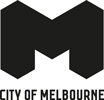 Draft Domestic Animal Management Plan  2017-21Table of contentsIntroduction and context	4Purpose of the plan	4How was this plan prepared?	4Population profile	6Feedback	7Implications for this plan	8Our plans	9Training of authorised officers	9Registration and identification	10Nuisance	12Dog attacks	15Dangerous, menacing and restricted breed dogs	17Overpopulation and high euthanasia	18Domestic animal businesses	20Other matters	22Planning for urban growth	22Emergency management	23Smart city initiatives in animal management	23Community support services	24Annual review and annual reporting	24Domestic Animal Management Plan legislation Under Section 68A of the Domestic Animals Act 1994 (the Act), every Council in Victoria is required to produce a Domestic Animal Management Plan (plan) which will be renewed every four years. The plan is required to outline the services, programs and policies the Council has established to address the administration of the Act and the management of dogs and cats in their community. The specific requirements are: Every Council must, in consultation with the Secretary prepare at four yearly intervals a Domestic Animal Management Plan. A Domestic Animal Management Plan prepared by a Council must: set out a method for evaluating whether the animal control services provided by the Council in its municipal district are adequate to give effect to the requirements of this Act and the regulationsoutline programs for the training of authorised officers to ensure that they can properly administer and enforce the requirements of this Act in the Council’s municipal district outline programs, services and strategies which the Council intends to pursue in its municipal district to:promote and encourage the responsible ownership and dogs and catsensure that people comply with the Act, the regulations and any related legislationminimise the risk of attacks by dogs on people and animalsaddress any over-population and high euthanasia rates for dogs and catsencourage the registration and identification of dogs and catsminimise the potential for dogs and cats to create a nuisanceeffectively identify all dangerous dogs, menacing dogs and restricted breed dogs and to ensure those dogs are kept in compliance with the Act and regulations. The Domestic Animal Management Plan must also:provide for the review of existing orders made under this Act and local laws that relate to the Council’s municipal district with a view to determining whether any further orders or local laws dealing with the management of dogs and cats in the municipal district are desirable.provide for the review of any other matters related to the management of dogs and cats in the Council’s municipal district that it thinks necessary. provide for the periodic review of any program, service, strategy or review outlined under the plan. Finally, every Council must:review its Domestic Animal Management Plan annually and if appropriate amend the planprovide the Secretary (person who is head of the Department of Economic Development, Jobs, Transport and Resources (DEDJTR)) with a copy of the plan and any amendments to the plan publish an evaluation of its implementation of the plan in its annual report. Associated legislationDomestic Animals Act 1994 The Act provides the foundation for the Council’s animal management service. Key features of the Council’s responsibilities under the Act include: Registration and permanent identification of dogs and cats Control of dogs and cats including particular controls for dangerous, menacing and restricted breed dogsRegistration and conduct of domestic animal businesses;Boarding of dogs and catsFinancial provisionsAppointment of Authorised Officers.There are six mandatory codes of practices made under the Act which are overseen by Council which relate to the operation of domestic animal businesses. Domestic animal businesses include breeding and rearing establishments, boarding establishments, shelters and pounds, pets shops, dog training establishments and greyhound establishments. Local laws and orders Melbourne City Council’s Activities Local Law 2009 requires dog owners to collect and dispose of their dog’s excrement in public places and always carry a plastic bag or pooper scooper with them. The Local Law expires in 2019 unless it is revoked earlier. It will need to be reviewed before then and if appropriate replaced. Melbourne City Council’s order under Section 26(2) of the Act (the order) requires dogs to be leashed in public places except for designated off-leash areas. The order also requires that dogs are under effective voice or hand control when off-leash in designated areas, dogs are leashed within 20m of a children’s playground area and prohibits dogs from entering designated areas.The order was last reviewed in 2010.Introduction and context Purpose of the plan  This plan will guide the City of Melbourne in its service to the community, increasing the likelihood of animals being reunited with their owners and reducing the number of dogs and cats in shelters and potentially being euthanised. The plan will assist the City of Melbourne to promote increased liveability of the municipality through minimising nuisance and possible danger, created by some dogs and cats, by providing appropriate services and through promotion of responsible pet ownership. The plan will also ensure officers responsible for implementing the plan are skilled and trained to effectively deliver the service.This plan focuses solely on dogs and cats. How was this plan prepared?The investigations the City of Melbourne undertook in preparing the plan are summarised in Table 1. Table 1: Investigations undertaken in preparing the planPopulation profile Approximately 148,000 residents live in the City of Melbourne today; this is rapidly increasing, with the population expected to grow to more than 220,000 in the next 10 years.  Much of this growth will be accommodated in high and medium density housing. Australian Bureau of Statistics (ABS) data reveals that 38 per cent of the municipality’s population speak a language other than English at home (2011).It is noteworthy that in 2014 there were 30,900 international tertiary student residents in the municipality, some of whom may own pets. As a capital city municipality, there is the added dimension of the daily influx of visitors and workers. There are approximately 900,000 people, including residents, workers, students and visitors who access the city every day for work or play. This is estimated to reach 1.1 million a day in the next 10 years. Some of the visitors are dog walkers from neighbouring municipalities. A street count in 2016 revealed 247 people are sleeping rough on Melbourne streets each night, some of whom own pets.These features of the City of Melbourne’s population pose significant challenges for Council’s infrastructure, green spaces and services. Challenges for the animal management services include: potential increase in the number of registered animals (corresponding with population growth)competing demands on existing infrastructure including public parks and reserveshigh population densities with people and animals living in closer proximity to one anotherpet ownership amongst those experiencing homelessnessthe high number of temporary residents and visitors to the city raises additional challenges for community education in responsible pet ownership.FeedbackIn early 2017, the City of Melbourne went to the community to gather their feedback about pets in the municipality, in order to prepare our Domestic Animal Management Plan 2017-2021. This involved an online survey which was published on the Participate Melbourne website, with a discussion paper for the community’s consideration and comments, and an online forum. We also attended community festivals including the Carlton Neighbour Day, Docklands Neighbour Day and Kensington Community Festival to seek community feedback face to face.The community engagement opportunity was promoted through a range of digital channels that targeted pet owners and non-pet owners. The significant increase in participation compared with the previous Domestic Animal Management Plan could be indicative of people’s preference to be able to have their say online.We received 242 completed questionnaires in 2017. This was a substantial increase on the 20 questionnaires submitted during the preparation of the previous plan in 2013. Of the 2017 respondents, 52 per cent were dog owners, 10 per cent were cat owners, 12 per cent owned both a dog and a cat and 26 per cent described themselves as neither a dog or cat owner. Respondents were asked to identify the matters they thought should be the top priorities for the City of Melbourne to focus on in the plan. The top priorities included the below.Key themes arising from the qualitative feedback were: recognition of the benefits of pet ownership for people’s health and wellbeing.that the City of Melbourne is generally a great place to own pets, but could be even more pet friendly.the need to pick up dog excrement. There was support for dog bags to be provided by the City of Melbourne.the need for dog owners to keep their pets under effective voice or hand control, leashed and out of areas of parks where required; this includes short leashes in crowded areas.a balance needed with respect to places where dogs are permitted, with some advocating more places for dogs and others advocating fewer places for dogs. Many say apartments dwellers need places to exercise their dog.difficulties with taking their pets on public transport.negative effects of barking dogs, especially in apartments.A concern that cats should not be allowed to roam.some concerns for the welfare of animals, particularly unowned animals .Implications for this planThe plan allows us to understand and respond to the changing environment. The following implications of City of Melbourne’s investigations have a bearing on this plan: Our plans  Training of authorised officers68A(2)(b) Outline programs for the training of authorised officers to ensure that they can properly administer and enforce the requirements of this Act in the Council’s municipal district.  City of Melbourne is committed to ensuring the Animal Management Team is trained and competent in its duties and delivers an effective and professional service to the community. All authorised Animal Management Officers (AMOs) must meet the requirements of their position descriptions. The minimum requirement is a Certificate IV in Animal Control and Regulation or equivalent. All officers also undergo an induction program and are trained in relevant standard operating procedures.All City of Melbourne’s permanent AMOs meet the minimum requirements.Objective 1Ensure all officers are trained and skilled.Registration and identification68A(2)(c)(v) Outline programs, services and strategies to encourage the registration and identification of dogs and cats.  Also addresses 68A(2)(a), (c)(i), (c)(ii), (d),(f).All dogs and cats are required to be registered annually. Registered animals are also required to wear an identification marker outside their premises. All dogs and cats being registered in Victoria for the first time must be microchipped before they can be registered. City of Melbourne’s current data The number of registrations for the last five years is displayed below.  There has been a 15 per cent increase in total dog and cat registrations in the City of Melbourne since 2015. Growth in pet ownership can be expected given the growth in the residential population. The number of registrations includes approximately 1,000 new registrations each year, however approximately the same number of animals leave the City of Melbourne each year because the owner moves away from the municipality or the pet is no longer with them. Number of cats and dogs in 2013Number of cats and dogs in 2014Number of cats and dogs in 2015Number of cats and dogs in 2016Number of cats and dogs in 2017City of Melbourne’s current requirements, initiatives and procedures  These include:Reduced registration fees are available for particular categories of dogs and cats including those that are desexed, over 10 years old, and/or obedience trained (in compliance with the regulations) and for pet owners who are concession/benefit card holders. We rolled out the use of lifetime registration tags and utilises email and text messaging in the registration renewal process which has seen an increase in the number of registrations renewed on time.We also rolled out the use of email to send animal registration renewal forms.City of Melbourne’s current compliance activities   These include:Follow up of unpaid registration renewals. This includes a number of emails and text messages, phone calls and property visits, the application of a late fee and infringement notices.Targeted door knocks to check for unregistered pets. City of Melbourne’s plans  Objective 1Improve the accuracy of the pet registration database. Nuisance68A(2)(c)(vi) Outline programs, services and strategies to minimise the potential for dogs and cats to create a nuisance. Also addresses 68A(2)(a), (c)(i), (c)(ii), (d), (f). Dogs cause a nuisance when they bark excessively, wander at large, are not properly controlled in parks and reserves and when their owner does not remove their excrement from public places.Cats cause a nuisance when they trespass on neighbouring properties. City of Melbourne’s current data It should be noted that while the number of complaints regarding dog waste, leashing of dogs and dogs that are wandering at large is not high relative to other customer service requests, these issues were strongly reflected in the qualitative feedback received in the online survey for this plan. Nuisance barking is an ongoing issue in any municipality. The complaints to the City of Melbourne remain constant.City of Melbourne’s current orders, Local Laws, policies and procedures  These include: The Council’s municipal order made under Section 26(2) of the Act (the order) sets out the requirements for dogs in public places, including the requirement they be leashed at all times except when in designated off leash areas. The order also prohibits dogs from entering certain areas. Dogs are required to be leashed within 20 metres of a children’s playground or public barbecues.Council’s Activities Local Law 2009 requires dog owners to collect and dispose of their dog’s excrement and to carry a plastic bag or pooper scooper with them that is suitable for collecting dog excrement when in a public place.Providing information on our website about how to prevent nuisance barking, cats becoming a nuisance and the requirements to remove dog excrement.We recently produced a short video on the six key responsibilities of owners taking their dogs into public places. We provide 51 dog bag dispensers throughout the municipality. The cost of bags and maintaining the dispensers is approximately $80,000 per annum. Most dispensers need filling daily or every second day and the dispensers are frequently damaged. In June 2017, approximately 20 had been replaced in the previous six months.  The City of Melbourne considers the current requirements of the order and Local Law are appropriate, however a review of both are required as the Local Law reaches its mandatory review date. We will trial providing dog waste bags to registered dog owners and having bag waste bags for sale which may reduce the number of bags taken from the dispensers and decrease the cost of the service. In 2011 City of Melbourne undertook a comprehensive review of the management of cats and concluded that a cat confinement requirement was not warranted. This is because of the small number of complaints received every year and, being an inner suburban municipality, a confinement requirement to protect wildlife could not be justified.City of Melbourne’s current compliance activities   These include: City of Melbourne investigate all barking dog requests and mediation of the majority of issues to resolution, by providing education about responsible pet ownership and the benefit of socialisation of dogs. Complainants are encouraged to speak to the owner of the dog directly and as soon as possible. Proactive patrols to ensure dogs are not wandering at large and that dog owners are complying with the orderInvestigation into and response to complaints about dogs wandering at large or not complying with the order Promotion of responsible pet ownership including the benefits of desexing, socialisation and training of dogs on City of Melbourne’s websiteFunded dog training events to promote the need for dogs to be socialised and to increase awareness of responsible pet ownership. There were three events held in Fawkner Park which were well attended and received positive feedback. The City of Melbourne will consider rolling out this event to other areas of the municipality Education, investigation, enforcement and, when necessary, prosecution of offending pet owners. City of Melbourne’s plans  Objective 1Minimise the number of barking dog complaints. Objective 2Minimise the number of complaints received in relation to dogs in public places. Objective 3Minimise the amount of excrement left on roads, footpaths, parks and reserves.Objective 4Minimise the number of cat nuisance complaints.Dog attacks   68A(2)(c)(iii) Outline programs, services and strategies to minimise the risk of attacks by dogs on animals and people.  Also addresses 68A(2)(a), (c)(i), (c)(ii), (d), (f)There were 43 reported dog attacks on people and other animals in 2013 - 14, 43 in 2014 - 15, 62 in 2015 - 16 and 68 in 2016 - 17. This increase is of concern to the City of Melbourne, even if some of the increase reflects the higher incidence of reporting dog attacks following better community awareness and media coverage on the issue. A review of dog attacks in the City of Melbourne found that since 2014, 90 per cent of reported dog attacks and rushes occurred while the owner was with their dog. Some of these attacks resulted in serious injury including surgery and hospitalisation or veterinary care and in five cases, the death of a dog. This contrasts with the results of a 2009 study by Monash University that found 86 per cent of dog attacks causing hospitalisation in Victoria occur in private homes. The difference in CoM’s data might reflect the fact that not all dog attacks that occur in private homes are reported to Council.Key initiatives to reduce the risk of dog attacks include desexing of dogs, early socialisation and training of dogs, ensuring animals are not permitted to wander at large, educating the community (particularly children) about bite avoidance and how to behave around dogs, educating the community and enforcing the requirements with respect to dogs accessing public spaces with their owner. Many organisations and veterinarians provide puppy pre-school classes for owners of puppies. These classes help to socialise puppies around other humans and dogs. The State Government operates a number of programs designed to improve safety around dogs including: The Living Safely with Dogs program which visits over 2,000 kindergartens and 800 primary schools annually promoting vital safety messages. The We are Family program that educates expectant parents and parents of children 0-4 years old on pet safety around young children. It is delivered through antenatal centres in 70 hospitals and 680 maternal and child health centres each year. Pet Town which is an interactive learning tool educating kindergarten and primary school aged children on responsible pet ownership and dog safety. City of Melbourne’s current orders, Local Laws, policies and procedures  These include:The order requires dogs to be on a leash not exceeding three metres in length in all public places except for designated off leash areas. The order also requires that dogs be leashed within 20 metres of a children’s playground and a permanent barbecue area. Dogs are prohibited from entering designated spaces. These areas are shown on our website.Promotion of responsible pet ownership including the benefits of desexing, socialisation and training of dogs on our website.Information about the dangers, implications and ways to report dog attacks on our website.Communication with dog owners during parks patrols to educate them on requirements to control of dogs in public places.Desexing vouchers for concession/benefits cards holders (33 per cent discount). Free dog training events with a professional dog trainer. These were rolled out in 2016 – 17 and will be continued in 2017 - 18. A short animated video about responsible dog ownership in the City of Melbourne. This was produced in 2017 and talks about the six key responsibilities of owners taking their dogs into public spaces. This can be viewed on our website. City of Melbourne’s current compliance activities   These include:Prompt response to reports of dogs found to be wandering at large.Proactive patrolling of public places to ensure compliance with the requirements of the order with regard to dogs in public places.Use of established procedures and options available under the Act in relation to reported dog attacks and rushes including official warnings, notices to comply, infringement notices, declaration of a dog as menacing or dangerous, court prosecution or the seeking of an order for the destruction of the dog. These responses are not hierarchical and can be enacted simultaneously.City of Melbourne’s plans  Objective 1Increase public awareness to report dog attacks Objective 2Increase the number of dogs that have undergone obedience training by 1 per cent a year until 2021Dangerous, menacing and restricted breed dogs 68A(2)(c)(vii) Outline programs, services and strategies to effectively identify all dangerous dogs, menacing dogs and restricted breed dogs in that district and to ensure that those dogs are kept incompliance with this Act and the regulations. Also addresses 68A(2)(a), (c)(i), (c)(ii), (d), (f)The Act has special requirements for dealing with dogs that have been declared either a dangerous or menacing dog and for dogs that are a restricted breed. The City of Melbourne has no registered dangerous, menacing or restricted breed dogs. However it receives a number of customer service requests each year to investigate potentially dangerous or restricted breed dogs. These are often matters involving a dog attack or a report of an aggressive dog. City of Melbourne’s current orders, Local Laws, policies and procedures  There are special requirements and procedures to enact in the event that the City of Melbourne has a dangerous, menacing or restricted breed dog. City of Melbourne’s plansObjective 1 Identify any declared dogs in the municipality. Overpopulation and high euthanasia   68A(2)(c)(iv) Outline programs, services and strategies to address any over-population and high euthanasia rates for dogs and cats. Also addresses 68A(2)(a), (c)(i), (c)(ii), (d), (f)The number of dogs and cats impounded in the CoM in 2016 was 116 and 132 respectively. There has been a decrease in both numbers over the last 10 years.In 2015 - 16, 89 per cent of dogs were rehomed or reclaimed by their owner. Those that are not claimed or rehomed were mostly reported to have health and temperament issues. In 2015 - 16, 73 per cent of cats were rehomed or reclaimed. Those that were not claimed or rehomed were mostly reported to be unowned and deemed to be wild or feral. The number of unwanted and unowned animals is a result of: Overpopulation of dogs and catsanimals being relinquished or abandonedanimals unable to be reunited with their owner because of inadequate identification including inaccurate microchip detailsthe presence of feral cat colonies in the municipality. The City of Melbourne is aware of several unowned and feral cat colonies in the city that are unwittingly exacerbated by residents who regularly feed these cats, making them difficult to contain. Strategies to reduce the number of unowned and unwanted animals include: registration and microchipping to increase the number of lost animals that are reunited with their ownerdesexing of animals to reduce pet overpopulationcontainment of animals to reduce the number of animals that are lost education in appropriate pet selection to reduce relinquishment and abandonment of pets education of prospective pet owners to consider choosing an animal from a shelterpromotion of the presence of stray or lost animals on The Lost Dogs’ Home website proactive trapping of feral cat colonies in the municipality. The City of Melbourne has a high number of students, including many from overseas who live here for the duration of their studies. Some of these students are thought to own pets, although it is not known how many do so. CoM is concerned about what happens to pets left behind when a student leaves. CoM will engage with students to disseminate the requirements and expectations via peak student bodies, student conferences and cultural festivals, the Lord Mayor’s Student Welcome, student welcome packs provided to new students, social media and in the International Student Guide produced annually for Study Melbourne and the City of Melbourne. The key messages will include the responsibilities of owning a pet, appropriate pet selection, planning for the long term and alternatives to buying a pet such as foster programs. Research will also be undertaken to better understand the issues of pet ownership amongst the student population including types of pets obtained, triggers to obtaining a pet and how a pet is obtained. This could occur via focus group discussions. City of Melbourne’s current orders, Local Laws, policies and procedures  These include:Since 1 July 2017 City of Melbourne’s pound service for dogs and cats has been provided under contract by The Lost Dogs’ Home in North Melbourne. This is closer and more convenient for residents than previous years where the pound service was provided by the RSPCA in Burwood East. The Lost Dogs’ Home seeks homes for as many lost and unwanted animals as possible. Returning registered lost and stray animals home to avoid them going to the pound.City of Melbourne’s website provides information on locating lost animals and what people should do if they have found a lost animal. The Who’s for Cats campaign is an education platform designed in part to reduce the number of unowned cats by encouraging people not to feed unowned animals or to take full ownership and responsibility for them. CoM distribute relevant information to residents in areas where unowned cats are thought to be fed. City of Melbourne provides pet shops with information to give to new pet owners about responsible pet ownership. People purchasing an animal from an approved shelter are eligible for a free first-year registration. Desexing vouchers are available for pet owners with a benefits or concession card (33 per cent discount).Free dog training events with a professional dog training establishment have been rolled out in 2016/17.Council’s Activities Local Law 2009 places no restriction on the number of animals that may be kept on a property. It is not considered that such a restriction is warranted in the City of Melbourne. City of Melbourne’s current compliance activities   These include:proactive park and street patrols to check for unregistered animalsrandom doorknocks to check for unregistered animals prompt response to reports of dogs wandering at largemonitoring of data associated with animals entering the pound.City of Melbourne’s plans  Objective 1Minimise the number of animals entering the City of Melbourne’s pound.Objective 2Increase the number of animals that are reunited or rehomed.Domestic animal businesses  The City of Melbourne is responsible for the registration of a premise as a domestic animal business (DAB). These include: pet shopsdog and cat breeding establishments where there are three or more fertile females and animals are sold (whether a profit is made or not) for an enterprise whose proprietor is not a member of an applicable organisation animal shelters and pounds boarding facilities including day care, overnight and home boardingdog training and rearing establishments.All DABs must be registered annually with their local council and comply with the appropriate mandatory Code of Practice. Business premises must also comply with other requirements including building, health, planning and Local Laws.There are currently eight registered DABs in the City of Melbourne including one animal shelter, one animal shelter and pound, four pet shops and two animal boarding establishments. This has been consistent over a number of years. The State Government has introduced new record keeping requirements for pet shops in Victoria as part of its crackdown on illegal puppy farming. From 1 July 2015 pet shop owners must keep detailed records on every individual dog or cat offered for sale, including where they are sourced from.There are further proposed legislative changes which seek to deliver on the State Government’s commitment to reform the dog breeding and pet shop industries. An amended bill is due to be tabled in Parliament in 2017.City of Melbourne’s current compliance activities These include:  annual scheduled audits of existing DABs to ensure compliance with the relevant code of practice (work plans are provided where non-compliance is detected)random audits of existing DABsresponse to complaints from the community infringements and prosecutions of businesses that fail to comply with work plans and the relevant code of practice searches and enquiries to identify unregistered DABspromotion of registered DABs on the City of Melbourne’s website. City of Melbourne’s plans  Objective 1Identify and register all domestic animal businesses in the municipalityObjective 2Ensure domestic animal businesses comply with all legislative requirements including any new requirements introduced by the State Government.  Other mattersPlanning for urban growth The population of the City of Melbourne is growing rapidly. The implications for the animal management service include: potential increase in the number of dogs and cats increase in the number of households and dogs living  in closer proximity to one anothergreater demands on public open space by all members of the community, including dog owners. Animals and their owners need to be considered in planning for future public open space. An initial study will consider appropriate mechanisms to achieve this. Objective 1Ensure dog owners and dogs are considered in planning for future open spaceEmergency management Planning for emergencies includes focusing on both the relief and recovery needs of the community. The City of Melbourne website provides advice on the preparation of personal emergency plans, access to real-time information about emergency incidents and procedures for dealing with a heatwave. The City of Melbourne also has a number of designated emergency relief centres that would be available in the event of an emergency. The City of Melbourne can ensure appropriate information is available for pet owners before, during and after emergency events. This can include accommodation options for pets during an emergency. We can also use modern technology to communicate with pet owners during such events, including SMS and social media. The City of Melbourne is an active member of the North-West Metropolitan Collaboration which consists of 14 Councils that assist each other in preparing for and responding to emergencies. Objective 1Be prepared for an emergency in the City of Melbourne.Smart city initiatives in animal management The focus of the City of Melbourne’s smart city approach is:Taking a people-led approach and enabling access to leading digital and data capabilities to support Melbourne as a bold, inspirational and sustainable cityThe implications for the DAMP include:Identifying, evaluating and understanding the impacts of emerging technologies on how the DAMP is implemented, e.g. sensor technologyEnsuring that key datasets that relate to the DAMP are open and accessible, e.g. published on the City of Melbourne’s open data platformThe City of Melbourne will investigate ways to apply smart solutions to the delivery of the animal management services. The initiatives could result in a raft of changes or improvements to many animal management services including data collection, communication with pet owners, reuniting or rehoming lost and unwanted animals, dealing with barking dog issues, obtaining pet registrations, monitoring pedestrian traffic in public places, refilling dog bag dispensers, even ways for pet owners to get around the city without a private car. Objective 1Review and implement smart city initiativesCommunity support services The City of Melbourne works to balance the needs of all members of the community to use public space including those who are experiencing homelessness. A street count in June 2016 revealed that there were 247 people are sleeping rough on Melbourne’s streets each night, some of whom own pets. Pets provide companionship and comfort for those sleeping rough. However there are also concerns associated with animal welfare, risk of a dog attack or from pets being left unattended, the need for pets to be microchipped and registered and the means for people to travel beyond walking distance with their pet. The City of Melbourne has recently formed a new team called the Daily Support Team whose role is to support and advocate for people sleeping rough. It will connect the homeless with support agencies and the Animal Management Team where necessary. Some veterinary clinics provide discounted veterinary services for the homeless and emergency animal boarding.Through this plan, the City of Melbourne will identify the concerns, needs and likely services required by pet owners and work with the Daily Support Team to provide appropriate responses. Objective 1Identify the needs of pet owners experiencing homelessnessAnnual review and annual reporting    68A(3) Every Council must:review its domestic animal management plan annually and if appropriate amend the plan provide the Secretary with a copy of the plan and any amendment to the plan publish an evaluation of its implementation of the plan in its annual report. City of Melbourne’s plans  Objective 1Review and evaluate the plan annually in accordance with the requirements of the Act, amend where appropriate and complete required reports. Legislation, regulations, Codes of PracticeThe Domestic Animals Act 1994 is the foundation for Council’s animal management service. Developing this plan is an opportunity to review City of Melbourne’s animal management service to improve the outcomes achieved. The legislation is described on pages 2 and 3 of this plan.Local laws and ordersThe Council’s local laws and orders relating to animals are described on page 3 of this plan. The plan is required to provide for their review.Animal management dataThe City of Melbourne’s animal management data was reviewed to identify trends, issues and possible priorities, which is referenced throughout this plan.Existing servicesPreparing the plan is an opportunity to reflect on the existing animal management services provided by the Council and consider possible improvements. The existing animal management service is referenced throughout this plan.City of Melbourne profileAn understanding of the community profile will ensure the plan reflects the special attributes of the municipality. This is described in section 1 of this plan.   Community and stakeholder feedbackCommunity and stakeholder views were a core element in preparing the plan. Extensive feedback was obtained and this has been incorporated into the plan where possible and appropriate. The community engagement process and feedback received is explained is section 1 of this plan.  The planning contextCity of Melbourne reviewed relevant plans and strategies and their implications for this plan. This includes:Future Melbourne 2026Melbourne CBD Safety Plan June 2015 Version 4Open Space Strategy (2012)Homelessness Strategy 2014-2017Bicycle Plan 2016-2020Homes for People, Housing Strategy 2015Walking Plan 2014-2017Beyond the Safe City 2014-2017Melbourne For All People Strategy 2014-2017 Draft Council Plan 2017-2021International Student Strategy 2013-2017Various other area and location based precinct and structure plans.Research and best practiceCity of Melbourne reviewed the latest research and best practice in animal management.  FundingThe plan has been prepared assuming that all initiatives will be funded within existing budgetsStaff feedback   City of Melbourne staff were able to provide valuable input on trends, issues and possible priorities and initiatives. Input was obtained from: Animal Management Team Open Space Planning TeamParks Services TeamSocial Investment BranchSmart City OfficeCorporate Affairs and Strategic MarketingUrban Planning TeamPartnershipsIn preparing the plan, City of Melbourne considered ways to partner with others to improve outcomes and achieve a better use of resources. Existing and future possible partners include the State Government, neighbouring Councils, the Council’s contracted animal pound, other animal welfare organisations, veterinarians, microchip implanters, domestic animal businesses, obedience clubs and animal trainers.Priority focusPercentage of respondentsRegistration and microchipping16 per centLost and unwanted cats and dogs15 per centDesexing of cats and dogs13 per centDogs in public places12 per centDomestic Animal Businesses (e.g. pet shops, boarding or shelters10 per centImpact of cats and dogs on the environment8 per centDog attacks6 per centTrespassing and nuisance cats6 per centBarking dogs5 per centAggressive dogs5 per centThemesImplications for the planPlanning public spaces needs to consider access for dogsThere is a need for dog owners to keep their dog under effective voice or hand	control and out of areas where dogs are  	prohibitedDog excrementThere is a demand for CoM to provide dog bag dispensers in all parks. The cost of this service and alternatives need to be considered. Smart city initiativesInitiatives and innovations in technology and practices will need to be developed  through a close working relationship with City of Melbourne’s Smart City OfficeChallenge of urban growthCity of Melbourne is experiencing significant population growth and urban development. We expect dog and cat ownership to increase placing further demand on public spaces and Animal Management Officer resourcingPet ownership amongstSome of the students living within the City of Melbournethe student population	are thought to own pets and they are 	usually temporary residentsCommunity support servicesCity of Melbourne works to balance the needs of all community members including those experiencing homelessness who own petsActivity   WhenEvaluationIdentify additional training opportunities to upskill officersAnnuallyCompletion of annual goals and performance appraisals Ensure all officers attend industry training and seminarsOngoingCompletion of State Government provided trainingAttendance at the annual Australian Institute of Animal Management conferenceDevelop a job share program within the City of Melbourne to train and upskill staff from other work areas2018Staff participating in a job share programReview the number of full time staff and the hours of operation ensuring it meets the communities expectations2018Review completedDogsCatsTotal308817884875DogsCatsTotal306817114799DogsCatsTotal302918694598DogsCatsTotal312816034731DogsCatsTotal344918785327ActivityWhenEvaluationReview the use of digital channels (text messaging introduced in 2016) for achieving an increase in the number of registrations renewed2018Increase in the number of registrations renewed on timeUndertake targeted door knocking of identified areas to check for unregistered and unidentified dogs and catsAnnualIncrease in the number of animals that are registeredRecording the number of unregistered and unidentified animals picked up during doorknocksContact microchip registries to obtain details of dogs and cats in the municipality that are microchipped. Check all animals are also listed on the City of Melbourne’s pet registration database and follow up those that are not2019Demonstrated increase in the numbers of pets registered with the City of Melbourne following microchip registry cross referencing exerciseContinue to promote the use of emails to receive pet registration renewal noticesAnnualIncrease in the number of registration renewal notices sent via emailActivityWhenEvaluation  Review and update the information that City of Melbourne provides about preventing excessive barking and how City of Melbourne deals with barking dog complaints2018Review undertaken and information updated as appropriateReview the procedures for dealing with excessive barking2021Review undertaken and procedures updated as appropriateActivityWhenEvaluation  Include information about Council’s local laws and order on the our websiteOngoing Information audited annuallyDevelop a six-month campaign to promote the 2017 responsible dog owner video on the six key principles for dog owners visiting public places2018Campaign rolled out and engagement reviewedReview Council’s order made under Section 26(2) of the Act2019Review completed and order amended if requiredContinue to identify, monitor and patrol known hotspotsOngoingHotspots identified from customer service requests and observations of City of Melbourne staffPatrols focus on known hotspots   Review Council’s Activities Local Law    2019Review completed and Local Law amended if requiredActivityWhenEvaluation  Trial providing dog waste bags to registered dog owners upon request and upon renewal of their dog’s registration12-month trial to be undertaken in 2018Evaluate take-up rate by residents, cost of the program and feedback from Parks Services Branch on the incidence of unremoved dog excrementContinue to identify, monitor and patrol known hotspots where dog excrement is commonly not removedOngoingHotspots identified from customer service requests and observations of City of Melbourne staffPatrols focus on known hotspots   ActivityWhenEvaluation  Provide education to cat owners and complainants about cat enclosures and nuisance issues2017 and ongoingReduction in the number of complaints relating to trespassing cats Consider programs to address unowned or undesexed cats2019Reduction in the percentage of cats euthanasedActivityWhenEvaluationImprove public awareness of what a dog attack is and how to report a dog attack2018, 3 month trialCompare the number of dog attacks reported to the City of Melbourne before and after the campaignUndertake a community survey before and after the campaign to measure awareness of dog attacks and how to report themActivityWhenEvaluationBoost promotion of the benefits of obedience training on CoM’s website2017Number of dogs participating in dog training eventsNumber of dogs progressing to approved obedience trainingNumber of registered dogs that are listed as having undergone approved obedience trainingProvide four free dog training events with a professional dog trainer in 2018. Depending on success, repeat the events in subsequent years. Encourage participants to progress to approved obedience training  2018Ongoing Number of dogs participating in the dog training eventsNumber of dogs progressing to approved obedience trainingNumber of registered dogs that are listed as having undergone approved obedience trainingActivityWhenEvaluationCross-reference microchip database information with current pet registration database for potential restricted breed dogs2019Review undertaken. Any restricted breed dogs identified are registered in accordance with requirements of the ActContinue to provide information on CoM’s website about what is a declared dogOngoingUndertake short online surveys in 2018 and 2021 that test the community’s understanding of what is a declared dogTake appropriate action should a declared dog be identified in CoM’s municipalityOngoingKnown dogs identified and regular audits conducted to ensure complianceActivityWhenEvaluationContinue to return registered animals to their owner if collected as stray or lostOngoingIncrease in the number of animals returned to their owner without having to go to the poundHold one or more focus group sessions with international students to better understand the incidence of and issues associated with pet ownership amongst the international student population2018Better understanding of the incidence of and issues associated with pet ownership amongst the student population. Program updated to accord with any insights gainedDevelop and implement an education and engagement program with international students in regards to pet ownership2019Program developed and implementedInvestigate 84Y agreements with vet clinics within the municipality2018Number of 84Y agreements with vet clinicsNumber of animals returned to their owner from a vet clinicActivityWhenEvaluationReview and update the animal pound contract to minimise the number of cats and dogs euthanased that are able to be rehomed to reduce euthanasia of animals able to be rehomed to zeroAnnualDecrease in the number of cats and dogs euthanased that could be rehomed, to a consistent zero euthanasia rate as soon as practicableReview and update all education material on the impacts of cat overpopulation and the benefits of obtaining a pet from an approved animal shelter2018Review completed and information updatedReview and update all education material on the benefits of registering, microchipping and desexing pets2018Review completed and information updatedReview pound statistics to monitor trends in the types of animals admitted to the pound and rates of return, rehoming and euthanasiaOngoing  Annual review completed Identify unowned cat colonies and implement a trapping program2017 and ongoingCompare number of cats in colonies before and after program implementedActivityWhenEvaluationUse existing standard work guidelines to search for unregistered DABsAnnual   Compare number of registered DABs before and after the searchPublish and promote a list of all compliant DABs on CoM’s website   AnnualList maintained and updated where requiredEnsure all newly identified DABs are registeredAs requiredNew DABs are registered or action is taken for failing to register a businessReview standard work guidelines used to search for unregistered DABs2019Review undertakenActivityWhenEvaluationInvestigate and act upon public information about non-complianceOngoing All requests are actioned within allocated time frame Implement audit schedule of businesses   AnnualAudits undertaken as requiredReview application and renewal processes to ensure businesses comply with requirements2019Review undertakenActivityWhenEvaluationReview the mechanisms to ensure dog owners are considered in planning for future public open space2018Review completedActivityWhenEvaluationCollate information and procedures on planning and providing for pets during a range of different emergencies.2017Information collated and made available as appropriateActivityWhenEvaluationReview the current smart city initiatives2018Review undertakenImplement smart city initiativesOngoingIncrease in the number of smart city initiatives usedActivityWhenEvaluationUnderstand the needs of and services available for pet owners experiencing homelessness2018Review undertakenPrepare responses to each of the needs including identification of gaps in service provision2019Procedures updatedActivityWhenEvaluationEstablish an annual timeline and program for reviewing the plan and evaluating its implementationYear 1The annual timeline and program for reviewing and where necessary updating the plan is appropriate and will ensure reporting requirements are met  Ensure all programs and procedures are reviewed annually where this is required in the planAnnualThe annual reviews are completed and are effectiveEnsure each activity contained in the plan is evaluated for its relevance to and performance in meeting its applicable objectiveAnnualThe annual reviews are completed and are effectiveIf any activities are not undertaken as planned, the review will note why the activity was not undertaken and consider whether it should be omitted from the planAnnualThe annual reviews are completed and are effectiveIf any activities did not meet expectations, the review will consider whether they should be omitted from the planAnnualThe annual reviews are completed and are effectiveComplete an evaluation of the plan. Submit to the Council for approval along with proposed amendments to the plan. Update the plan as appropriateAnnualEvaluation completed. Publish an evaluation of the implementation of the plan in the Council’s annual reportAnnualEvaluation published in the Council’s annual reportIf the plan is amended, submit a copy to the Secretary  AnnualAmended plan submitted where required